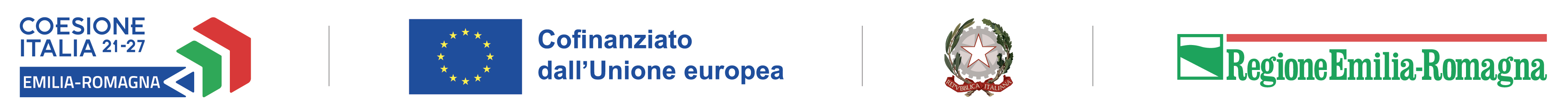 Il/la sottoscritto/a (nome e cognome) _____________________ nato/a _____________ comune _______________ ( prov __) il  ______________ (gg/mm/aaaa), residente in (comune) _________________ (prov__), indirizzo _______________________, CF ______________________ ,  in qualità di legale rappresentante del Comune/Unione dei Comuni e consapevole delle sanzioni penali, nel caso di dichiarazioni non veritiere, di formazione o uso di atti falsi, richiamate dall'art. 76 del D.P.R. 445 del 28/12/2000Dichiara che:in data_________________________ si è conclusa l’Operazione Il Legale Rappresentante 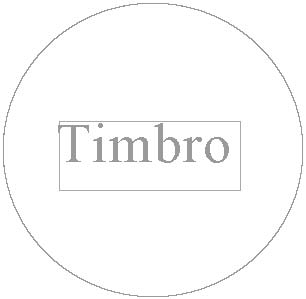 (data e firma)						__________________________________________									Documento firmato digitalmente___________________________________________________________________________________________In allegato copia del documento d’identità se trattasi di firma autografa (non apposta in formato digitale) Comunicazione di termine operazioneComunicazione di termine operazioneComunicazione di termine operazioneComunicazione di termine operazioneComunicazione di termine operazioneRif PA 2023-            /RERcodice CUP:Rif PA 2023-            /RERcodice CUP:Rif PA 2023-            /RERcodice CUP:Rif PA 2023-            /RERcodice CUP:Rif PA 2023-            /RERcodice CUP:Soggetto Attuatore – Cod. Org. Soggetto Attuatore – Cod. Org. Titolo Operazione Titolo Operazione Ragione SocialeRagione SocialeRagione SocialeRagione SocialeIndirizzoIndirizzoIndirizzoIndirizzoCapComuneComuneProv